                                                    Parish Priest: Fr Behruz Rafat    Telephone 01580 762785  Mobile: 07903 986646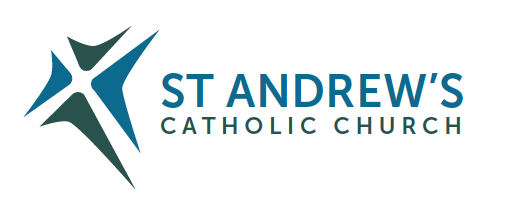 Address: The Presbytery, 47 Ashford Road, Tenterden, Kent TN30 6LL. Parish E-mail behruzrafat@rcaos.org.uk               Parish Website: www.standrewstenterden.orgDeacon: Rev. Jolyon Vickers       Telephone: 01580 766449            Email:  jolyonvickers@rcaos.org.uk                                              Hire of Parish Hall:  Lesley McCarthy 07791 949652       E-mail: tenterdenparishcentre@rcaos.org.ukNewsletter Editor:  Patricia Sargent   01233 850963       E-mail: sargentpat51@gmail.comNewsletter for the week commencing 19th November 2023THIRTY-THIRD SUNDAY (A)Entrance antiphon: The Lord said: I think thoughts of peace and not of affliction. You will call upon, and I will answer you, and I will lead back your captives from every place.First Reading: Proverbs 31: 10-13; 19-20; 30-31Psalm127  Response: O blessed are those who fear the Lord.Second Reading:  First letter of St Paul to the Thessalonians 5: 1-6Acclamation:  Alleluia, alleluia!  Make your home in me, as I make mine in you, says the Lord. Whoever remains in me bears fruit in plenty. Alleluia!  Gospel:  Matthew 25: 14-30Communion antiphon:  To be near God is my happiness, to place my hope in the God the Lord.Father Behr writes:Dear Parishioners Next Sunday is Christ the King, the last Sunday before Advent. Almighty ever-living God,whose will is to restore all thingsin your beloved Son, the King of the universe, grant, we pray,that the whole creation, set free from slavery, may render your majesty serviceand ceaselessly proclaim your praise.Through our Lord Jesus Christ, your Son,who lives and reigns with you in the unity of the Holy Spirit, God, for ever and ever. Amen. Fr Behr Your Prayers are asked for:Those recently deceased:  Those ill or infirm: Mara McDermot, June Munton, Ailish Cantwell (Jones), Sylwia Dorosz, Joe Adams, Ellie Lawrence, Patricia Hook, Josie Payne, Pat Holland and all those who are unwell and in need of our prayers.Those whose anniversaries of death occur at this time: Anne Luker, Roman Chudzikowski, Anne Grimley, Jim Flanagan, Annie Cox, Arthur Hodson, Elsie Bourcier, Frank Whelan, Patricia Rickwood, Marguerite May and Jo Pendered. Confession Fr Behr is available for Confession every Saturday from 10.30am - 11am. He is also happy to visit those who are not able to  come to church.  Children’s Liturgy                                                                                                                                                                                       Children’s Liturgy at the 10am Mass on the first Sunday of every month. All children who have not made their First Holy Communion are welcome to attend.  The next lesson with Lorraine is on Sunday, December 3rd.Advent CourseThe Sycamore course is an enjoyable and accessible way of deepening our faith.  We thought it would be good to combine this course with supper starting at 7pm.  A great way to prepare for Christmas. Please sign up so we can know how many to cater for.  There are four topics:THE SEARCH FOR HAPPINESSFriday 24 November 7pmA GOD WHO SPEAKSFriday 1 December 7pmTHE BIBLEFriday 8 December 7pmTHE POWER OF PRAYERFriday 15 December 7pmIf you’d like to see the films they are available here. https://www.sycamore.fm/pathways/b-formation-pathways/advent-course/FAITH IN THE FAMILYSt Anthony Communications have produced a new video series Faith in the Family which is available FREE online. There are 15 short videos covering various aspects of the faith: Faith in the Family – YouTubeCAFOD Israeli-Palestinian Crisis AppealDonate to CAFOD’s Israeli-Palestinian Crisis Appeal at cafod.org.uk/ipc or call 0303 303 3030 to support those affected and get funds to local trusted experts in Gaza and southern Israel who have been working alongside communities helping those most in need.  Your donation will help support aid workers providing urgent humanitarian aid including food, water and emergency shelter to those in need. Thank you for your prayers.”Escorted Pilgrimage to Knock & Co Mayo, 3rd March 2024.  £899.00 pps.  Price includes flight, 10kg hold luggage, 5 nights’ in 4* Castlecourt Hotel, Westport with Dinner, Bed & Breakfast. Lunch on three days.  All entertainment, excursions and transport included.  Visit Knock, Galway City, Kylemore Abbey, Croagh Patrick & Ashford Castle.  Single supplement on Enquiry.  Contact Patricia or Natali on 01268 762 278 or 07740 175557 or email knockpilgrimages@gmail.comCraft SaleAfter Mass THIS weekend  (18/19 November) we have some lovely craft items made by Maria Milton. She has kindly donated the proceeds to our parish. ﻿Christmas cards. The remainder of last year’s “Aid to the Church in need” cards will be on sale after the Masses this weekend, November 18th and 19th, and also next weekend (25th and 26th November).  Hopefully all will be sold this time round! Nuala.The Christmas Tree Festival is in town again! Come to Zion Baptist Church on Friday 24th or Saturday 25th November and vote for your favourite. See the poster/flyers for the finer details but be sure of a warm welcome!  Donations of mince pies for the refreshments would be gratefully received either by Frances on Sunday 19th after 10 a.m. Mass or on any of the Open times at the Zion Baptist church. Volunteers for waitressing are also needed. Please let Suzanne Martin know if you can come, on rogsuzmartin3 @ btinternet.com.Tenterden Christian BreakfastsYou are invited to join us for Breakfast on Saturday 25th November. This Breakfast is open to all.                 Time: 8.15 for an 8.30 start Finish at 10.Venue: St Andrew's Parish Centre. Good Food - a cooked breakfast, good fellowship and we are pleased Jeanette Kennett is able to come and speak to us. Her talk is entitled 'Island Hopping' and will be about her journey of faith. Please book your place by Wednesday 15th November at the latest so we can confirm numbers with our caterers. Sign-up sheet in porch. Cost £10 payable on the day.Jolyon would appreciate help from parishioners setting up on the Friday night, hosting on the Saturday and clearing upEcumenical Evening ServicesThe next one will be on Sunday November 26th at 4pm in Zion Church, followed by Sunday December 31st at 4 pm in Saint Andrew’s.Community Carols The Christians in the Town will gather for a short open air Carol Service at 4pm on Friday 15th December on the Recreation Ground. This is our Christmas equivalent of the Good Friday witness event.Town Carol ServiceThe annual ecumenical event will take place in Saint Mildred’s at 7:30pm on Wednesday December 20th. You are advised to arrive early as seating is at a premium.Alternative Catholic Education: Puer Iesus College Puer Iesus is a part-time college for 7-year-olds through to A Levels. Students spend two days a week at the college, and three days a week at home. There is an Open Day on Saturday 25 November, for September 2024 entry. Please visit our website for more details: pueriesus.orgThis week’s services (18th – 26th November), Feasts and Mass intentions during the week.This week’s services (18th – 26th November), Feasts and Mass intentions during the week.Saturday 18th NovemberFeriaNo public Mass am10.30 -11am Confession6pm Vigil Mass  People of the Parish                             Reader: PeterSunday 19th NovemberTHIRTY-THIRD SUNDAY (A)10am Mass Elizabeth Vickers RIP (Anniversary)               Reader: Brian12 Midday Traditional Latin Mass Monday 20th NovemberFeria10am Mass Josephine and Charles Azzopardi RIPTuesday 21st NovemberThe Presentation of the Blessed Virgin Mary10am Mass In ReparationWednesday 22nd NovemberSt Cecilia, Virgin & Martyr10am Service of the Word and Holy CommunionThursday 23rd NovemberSt Clement, Pope & Martyr; St Columban, Abbot9am-10am Adoration10am Mass Holy Mass for PriestsFriday 24th NovemberSt Andrew Dung-Lac, Priest & Companions, Martyrs10am Mass Robert L Nelson RIP 10.30 – 11.30am AdorationSaturday 25th NovemberSt Catherine of Alexandria, Virgin & MartyrNo public Mass am10.30 -11am Confession6pm Vigil Mass People of the Parish              Reader: JamesSunday 26th NovemberOUR LORD JESUS CHRIST, KING OF THE UNIVERSE10am Mass  Gordon Reynolds RIP                    Reader: Frances12 Midday Traditional Latin Mass Flowers: for 25th/26th November - KathyFlowers: for 25th/26th November - Kathy